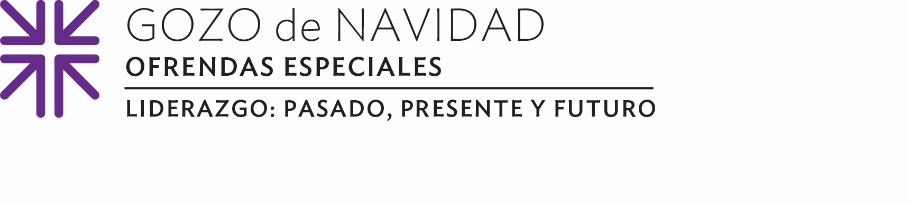 Estando juntos/as"Muchas manos hacen un trabajo ligero"."El trabajo en equipo hace que el sueño funcione".Si todos/as hacemos un poco, el resultado será mucho.Hay muchas maneras de decirlo, pero trabajar juntos/as hace posible cosas más grandes y mejores.  Y, muchas veces, trabajar juntos/as también hace que sea más divertido.  De hecho, hay momentos que mejoran sólo por nuestra capacidad de estar juntos/as, de estar el uno con el otro.Eso es algo que realmente suena cierto, ¿verdad? Estar juntos/as. Durante los últimos meses, muchos de nosotros/as no pudimos estar juntos en persona. Siempre hemos estado juntos/as en espíritu y en fe. Pero nos perdimos vernos mutuamente. Nos perdimos ver caras que amamos, de cerca y personales. Pero eso no significa que no estemos juntos/as. Y definitivamente no hemos estado solos/as.Hay una palabra que surge mucho durante esta temporada que llamamos Adviento en la Iglesia, y apunta al mismo sentimiento, pero sobre Dios: "Emmanuel". Emmanuel significa "Dios está con nosotros", y, en Jesús, los cristianos/as afirmamos que Dios tomó forma humana para estar con nosotros/as. "Dios está con nosotros/as" es más que decir que Dios está con nosotros/as. Afirma que Dios valora la unión y la relación con nosotros/as, lo que nos lleva a valorar la unión y la relación con los/as demás. Cuando estamos todos juntos/as como lo estamos hoy — e incluso cuando estamos separados/as.La Ofrenda de Alegría de Navidad es una forma de unirnos como presbiterianos alrededor de todo el país.  Hacemos esto para satisfacer las necesidades de las personas vulnerables que tal vez no podamos satisfacer como individuos o como congregaciones individuales.  Puede que no podamos encontrarnos cara a cara con aquellos que necesitan el apoyo de nuestros dones, pero seguimos juntos/as.  Las ofrendas que compartimos nos conectan.  También cambian vidas.  A través de la Ofrenda de Alegría de Navidad, apoyamos a los trabajadores de la iglesia y a sus familias que experimentan necesidades financieras críticas con la ayuda del Programa de Asistencia de la Junta de Pensiones.  Nos conectamos con los jóvenes que asisten al Stillman College, a la Escuela Panamericana Presbiteriana y a la Escuela Menaul, apoyando la educación y el desarrollo del liderazgo de los estudiantes de color, que pronto serán líderes en nuestra Iglesia y en el mundo. "Dios está con nosotros/as". Todo el tiempo. En esta época de Adviento, al acercarnos a la Navidad, no puedo pensar en un regalo más perfecto que ese.  Gracias por compartir esas lecciones y esas verdades, a través de su donativo a la Ofrenda de Alegría de Navidad. Por favor, dé generosamente, porque "si todos/as hacemos un poco... juntos/as —el resultado será mucho."Oremos~ Dios, somos tu Iglesia, juntos/as. Por tu hijo Jesús, nos reunimos para servir a aquellos/as que lideran tu Iglesia pero se encuentran en necesidad. Y nos hemos reunido con estudiantes de escuelas y universidades relacionadas con el presbiterio para equipar a las comunidades de color, que tienen el potencial de liderar tu iglesia y el mundo en el futuro. En el nombre de Cristo, Emmanuel, oramos, Amén. 